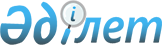 2023 жылға арналған пробация қызметінің есебінде тұрған адамдарды жұмысқа орналастыру үшін жұмыс орындарына квота белгілеу туралыҚостанай облысы Қостанай қаласы әкімдігінің 2022 жылғы 17 қарашадағы № 2633 қаулысы.
      "Қазақстан Республикасындағы жергілікті мемлекеттік басқару және өзін-өзі басқару туралы" Қазақстан Республикасының Заңына сәйкес, Қостанай қаласының әкімдігі ҚАУЛЫ ЕТЕДІ:
      Ескерту. Кіріспеге өзгеріс енгізілді - Қостанай облысы Қостанай қаласы әкімдігінің 17.05.2023 № 992 қаулысымен (алғашқы ресми жарияланған күнінен кейін күнтізбелік он күн өткен соң қолданысқа енгізіледі).


      1. 2023 жылға арналған пробация қызметінің есебінде тұрған адамдарды жұмысқа орналастыру үшін жұмыс орындарына квота қосымшаға сәйкес белгіленсін.
      2. Осы қаулының орындалуын бақылау Қостанай қаласы әкімінің жетекшілік ететін орынбасарына жүктелсін.
      3. Осы қаулы оның алғашқы ресми жарияланған күнінен кейін күнтізбелік он күн өткен соң қолданысқа енгізіледі. 2023 жылға арналған пробация қызметінің есебінде тұрған адамдарды жұмысқа орналастыру үшін жұмыс орындарына квота
					© 2012. Қазақстан Республикасы Әділет министрлігінің «Қазақстан Республикасының Заңнама және құқықтық ақпарат институты» ШЖҚ РМК
				
      Әкім 

М. Жүндібаев
Әкімдіктің2022 ж. 17 қараша№ 2633 қаулысынақосымша
№
Ұйымдардың атауы
Ұйымдағы жұмыскерлердің тізімдік саны (адам)
квота
квота
№
Ұйымдардың атауы
Ұйымдағы жұмыскерлердің тізімдік саны (адам)
жұмыскерлердің тізімдік санынан %
жұмыс орындарының саны (адам)
1.
"АБЗ плюс" жауапкершілігі шектеулі серіктестігі
246
0,4
1
2.
"Большевичка" өндірістік кооперативі
174
0,6
1
3.
"ПРОИЗВОДСТВЕННО-КОММЕРЧЕСКАЯ ФИРМА "ГРЕНАДА" жауапкершілігі шектеулі серіктестігі
116
0,9
1
Барлығы
536
0,6
3